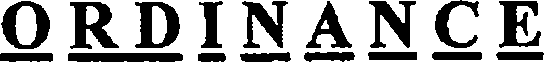 BE IT ORDAINED BY THE CITY COUNCIL OF THE CITY OF CHICAGO:SECTION 1. Title 17, of the Municipal Code of Chicago, the Chicago Zoning Ordinance be amended by changing all the RS3 Residential Single-Unit (Detached House) District symbols and indications as shown on Map No. 5-N in the area bounded byA line 75.9 feet south of and parallel to West Belden Avenue; a line 125 feet east of and parallel to North Harlem Avenue;a line 114.4 feet south of and parallel to West Belden Avenue; and North Harlem Avenue, .·to those of a RT4 Residential Two-Flat, Townhouse and Multi-Unit District.SECTION 2. This ordinance shall be in force and effect from and after its passage and due publication.Common Address of Property:	2229 North Harlem Avenue